5. razred, ANGLEŠČINAPouk na daljavo, 8. teden, 14. maj 2020, 23. ura,  četrtekDistance learning during temporary school closure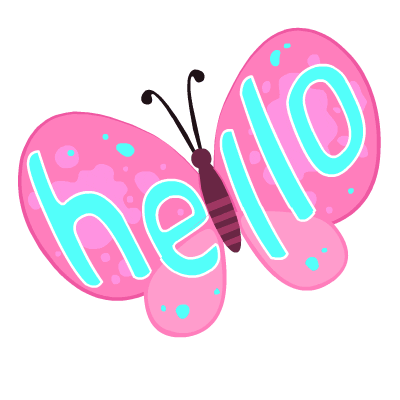 5. razred, ANGLEŠČINAPouk na daljavo, 8. teden, 14. maj 2020, 23. ura,  četrtekDistance learning during temporary school closure5. razred, ANGLEŠČINAPouk na daljavo, 8. teden, 14. maj 2020, 23. ura,  četrtekDistance learning during temporary school closureNASLOV  URE:   Slikovni slovar  (picture dictionary)Ustno cenjevanje znanjaNASLOV  URE:   Slikovni slovar  (picture dictionary)Ustno cenjevanje znanjaNASLOV  URE:   Slikovni slovar  (picture dictionary)Ustno cenjevanje znanjaZAPOREDNA ŠT. URE pouka na daljavo: 23DATUM:  14. 5. 2020RAZRED: 5.Hello, everyone.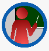 Pregled torkove 2. naloge, opis slike: Samo pri morski zvezdi je bilo WAS (je bila), ker je bila samo ena, pri vseh drugih živalih ste morali napisati WERE (so bile/i).There were four turtles at the aquarium. There were  three crabs and three eels. There were five seahorses. There was a starfish.  There were two octopuses.Hello, everyone.Pregled torkove 2. naloge, opis slike: Samo pri morski zvezdi je bilo WAS (je bila), ker je bila samo ena, pri vseh drugih živalih ste morali napisati WERE (so bile/i).There were four turtles at the aquarium. There were  three crabs and three eels. There were five seahorses. There was a starfish.  There were two octopuses.Hello, everyone.Pregled torkove 2. naloge, opis slike: Samo pri morski zvezdi je bilo WAS (je bila), ker je bila samo ena, pri vseh drugih živalih ste morali napisati WERE (so bile/i).There were four turtles at the aquarium. There were  three crabs and three eels. There were five seahorses. There was a starfish.  There were two octopuses.PICTURE DICTIONARY, delovni zvezek, str. 85. Nalepi sličice. Nalepi tudi besede, ki so napisane na nalepkah. Zapiši tudi slovenski pomen.  seals -  tjulnji             whales - kiti           walruses - mrožipolar bears - polarni medvedi dangeorus – nevarni     friendly - prijazniPICTURE DICTIONARY, delovni zvezek, str. 85. Nalepi sličice. Nalepi tudi besede, ki so napisane na nalepkah. Zapiši tudi slovenski pomen.  seals -  tjulnji             whales - kiti           walruses - mrožipolar bears - polarni medvedi dangeorus – nevarni     friendly - prijazniPICTURE DICTIONARY, delovni zvezek, str. 85. Nalepi sličice. Nalepi tudi besede, ki so napisane na nalepkah. Zapiši tudi slovenski pomen.  seals -  tjulnji             whales - kiti           walruses - mrožipolar bears - polarni medvedi dangeorus – nevarni     friendly - prijazniOglej si  posnetek, morske živali se skrivajo za črno podobo. Ponovi besede. Vocabulary for kidshttps://www.youtube.com/watch?v=IIcbrPvlwfAOglej si  posnetek, morske živali se skrivajo za črno podobo. Ponovi besede. Vocabulary for kidshttps://www.youtube.com/watch?v=IIcbrPvlwfAOglej si  posnetek, morske živali se skrivajo za črno podobo. Ponovi besede. Vocabulary for kidshttps://www.youtube.com/watch?v=IIcbrPvlwfA